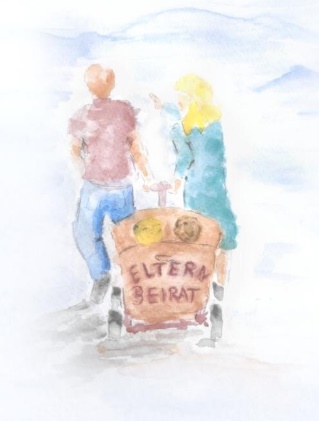 Elternbeirat –Wahlparty und 1. Sitzungvom 26.10.2022Samerberg, 04.11.2022					     Tina Zach									(Schriftführerin)TOP1Elternbeiratswahlen 2022/20231. Vorsitzende: Veronika Pavlovic2. Vorsitzender: Matthias Dräxl1. Kassiererin: Vanessa Schmid2. Kassiererin: Veronika MayerSchriftführerin: Tina ZachRevisionsbericht 2021/2022 (Matthias Dräxl und Veronika Pavlovic)2Sankt-MartinUmzug mit den Eltern am Montag, 14.11.22Treffpunkt KiGa-Kinder im Altbau um 16:45 Uhr, Krippenkinder und Spatzen gehen mit den ElternAufführung St.-Martin und Bettler am Dorfplatz mit anschließendem Snack, Punsch und GlühweinGenauere Infos folgen3NikolausChristian Bauer beehrt uns wieder als NikolausWeiteres ggf. in Planung4Fotos und BerichteFotos EB: Christian Herzig, Termine am 7. und 8.11. von 7:30 – 8:30 UhrBericht für die RSZ (Veronika Mayer)Protokoll und neue Bilder erscheinen im Laufe des Monats auf der Kindergarten-Homepage, Sparte Elternbeirat (Tina Zach)